INDICAÇÃO Nº 1001/2022     Assunto: Solicita serviço de tapa buracos no bairro Caminhos do Sol.Senhor Presidente,INDICO ao Sr. Prefeito Municipal, nos termos do Regimento Interno desta Casa de Leis, que se digne V. Ex.ª determinar à Secretaria de Obras e Serviços Públicos que execute serviço de tapa buracos na Rua Vitório Picoli/Diogo Sanches Fernandes – Caminhos do Sol, pois se trata da única via asfaltada do bairro e necessita com urgência de manutenção (fotos anexas).Tendo o exposto, espera-se que seja executado brevemente.SALA DAS SESSÕES, 30 de maio de 2022.LEILA BEDANIVereadora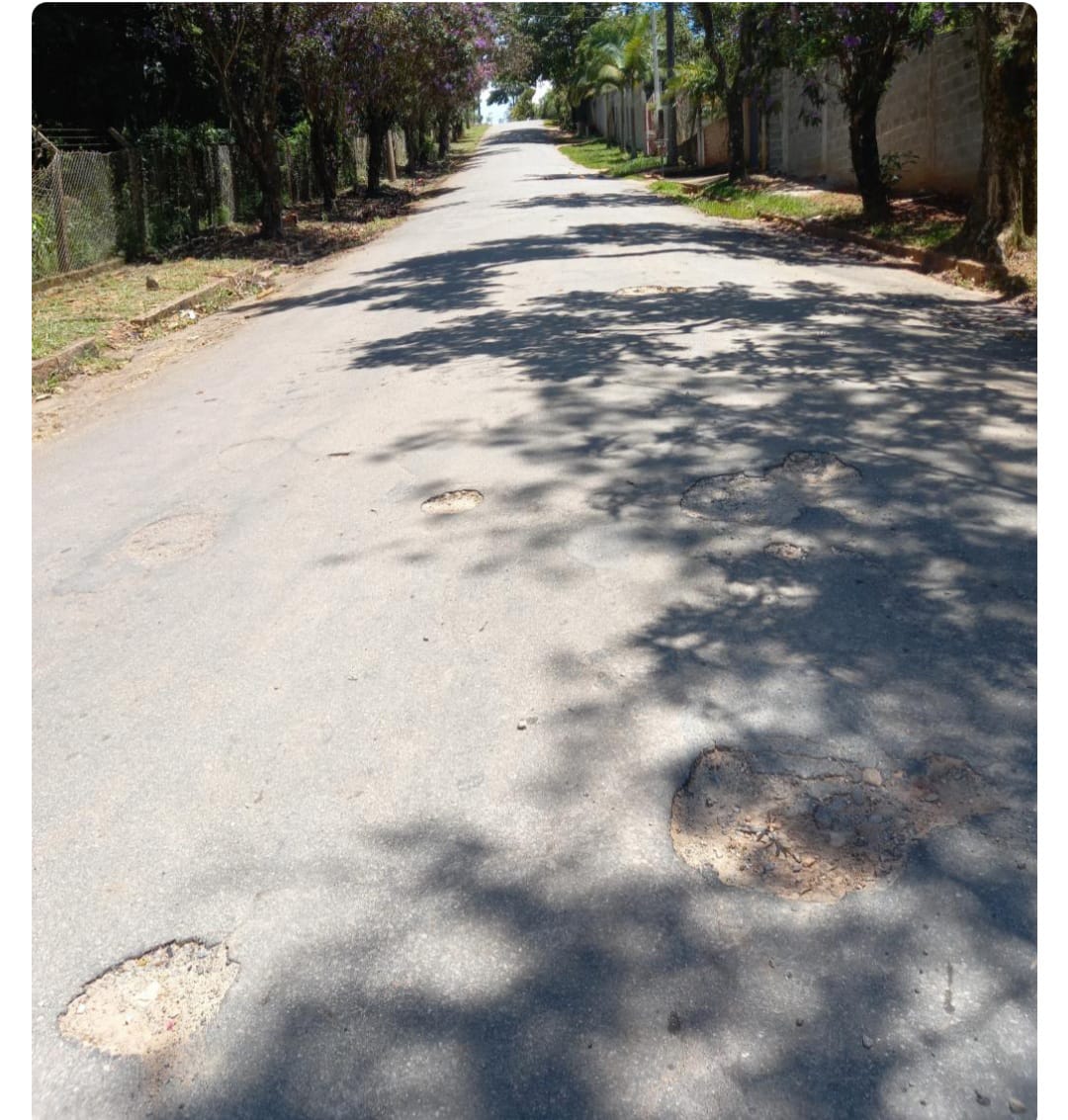 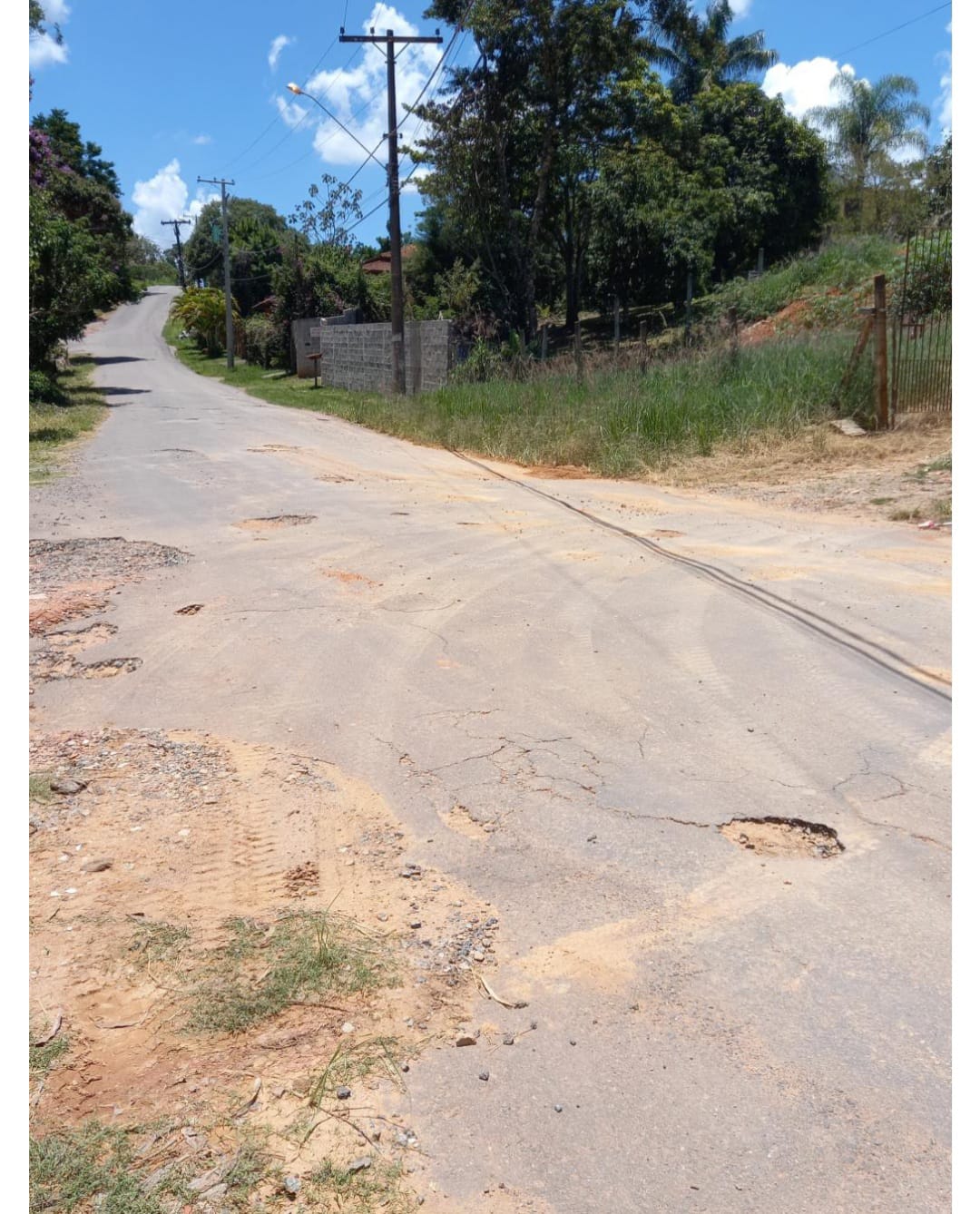 